ПРОЕКТвнесен Председателем Думы города Ханты-Мансийска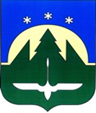 Городской округ Ханты-МансийскХанты-Мансийского автономного округа – ЮгрыДУМА ГОРОДА ХАНТЫ-МАНСИЙСКАРЕШЕНИЕ№ ____-VI РД		                                                         Принято							___января 2021 годаО деятельности Думы городаХанты-Мансийска шестого созываза 2020 годРассмотрев отчет о деятельности Думы города Ханты-Мансийска за 2020 год, руководствуясь частью 1 статьи 69 Устава города Ханты-Мансийска,Дума города Ханты-Мансийска РЕШИЛА:1.Утвердить отчет о деятельности Думы города Ханты-Мансийска за 2020 год согласно приложению к настоящему Решению.2.Настоящее Решение подлежит опубликованию в средствах массовой информации.Председатель Думыгорода Ханты-Мансийска				 	                   К.Л. Пенчуков             Подписано________________ 2021  годаПриложение к Решению Думы города Ханты-Мансийскаот ______________ 2021 года № _____-VI РДОтчето деятельности Думы города Ханты-Мансийсказа 2020 годДеятельность Думы города Ханты-Мансийска (далее - Дума города)                   в отчетном периоде осуществлялась в соответствии с действующим законодательством Российской Федерации, Ханты-Мансийского автономного округа – Югры, Уставом города Ханты-Мансийска на основании планов работы, утвержденных Решениями Думы города от 20 декабря 2019 года                      № 396-VI РД, от 26 июня 2020 года № 441-VI РД.Согласно части 3 статьи 36 Устава города Ханты-Мансийска основной формой работы Думы города является заседание Думы города. Заседания Думы города проводились в порядке, установленном Регламентом Думы города Ханты-Мансийска, утвержденным Решением Думы города Ханты-Мансийска от 27 декабря 2016 года № 59-VI РД (далее – Регламент Думы города).В 2020 году было проведено 4 заседания Думы города, 15 опросов для принятия решений Думы города в заочной форме (в целях обеспечения деятельности Думы города Ханты-Мансийска на период действия режима повышенной готовности в Ханты-Мансийском автономном округе – Югре),                        на которых рассмотрено 88 вопросов, принято 82 решения. 1. Нормотворческая деятельность Думы городаВ рамках исполнения полномочий представительного органа местного самоуправления по принятию решений по вопросам, отнесенным к его компетенции федеральными законами, законами Ханты-Мансийского автономного округа – Югры, Уставом города Ханты-Мансийска, Думой города                в 2020 году: утверждены:- бюджет города Ханты-Мансийска на 2021 год и на плановый период
2022 и 2023 годов;- Порядок организации и проведения общественных обсуждений                         или публичных слушаний в сфере градостроительной деятельности в городе Ханты-Мансийске;- Положение о присвоении почетного звания «Почетный житель города Ханты-Мансийска», Положение о Книге Почета города Ханты-Мансийска;- члены Общественной палаты города Ханты-Мансийска;- отчёт об исполнении бюджета города Ханты-Мансийска за 2019 год;-  прогнозный план (программа) приватизации муниципального имущества на 2021 год;- Положение об инициативных проектах в городе
Ханты-Мансийске;- перечень вопросов, поставленных Думой города Ханты-Мансийска перед Главой города Ханты-Мансийска;- планы работы Думы города Ханты-Мансийска шестого созыва на второе полугодие 2020 года и первое полугодие 2021 года.2) внесены изменения в следующие решения Думы города:        - в Устав города Ханты-Мансийска;- в Порядок организации и проведения публичных слушаний, общественных обсуждений в городе Ханты-Мансийске;- в Решение Думы города Ханты-Мансийска от 24 июня 2016 года                № 830-V РД «О Порядке присвоения наименований элементам улично-дорожной сети (за исключением автомобильных дорог федерального                              и регионального значения), элементам планировочной структуры, расположенным на территории города Ханты-Мансийска»;- в Решение Думы города Ханты-Мансийска от 20 декабря 2019 года                      № 385-VI РД «О бюджете города Ханты-Мансийска на 2020 год и на плановый период 2021 и 2022 годов»;- в Правила землепользования и застройки территории города                           Ханты-Мансийска; - в Правила благоустройства территории города Ханты-Мансийска;        - в Решение Думы города Ханты-Мансийска от 28 ноября 2016 года                   № 41-VI РД «О местных нормативах градостроительного проектирования города Ханты-Мансийска»;- в Решение Думы города Ханты-Мансийска от 30 января 2017 года                   № 77-VI РД «О Положении об Общественном совете города                                     Ханты-Мансийска»;- в Решение Думы города Ханты-Мансийска от 30 января 2017 года                  № 77-VI РД «О Положении об Общественной палате города                                Ханты-Мансийска»;- в Решение Думы города Ханты-Мансийска от 28 апреля 2017 года                   № 113-VI РД «О Положении о сообщении лицами, замещающими муниципальные должности на постоянной основе, о получении подарка в связи                           с протокольными мероприятиями, служебными командировками                         и другими официальными мероприятиями, участие в которых связано                              с исполнением ими должностных полномочий, сдаче и оценке подарка, реализации (выкупе) и зачислении средств, вырученных от его реализации»;- в Решение Думы города Ханты-Мансийска от 30 ноября 2018 года                    № 306-VI РД «Об утверждении Положения о порядке принятия лицами, замещающими муниципальные должности на постоянной основе, почетных                  и специальных званий, наград и иных знаков отличия (за исключением научных и спортивных) иностранных государств, международных организаций, политических партий, иных общественных объединений и других организаций»;- в Решение Думы города Ханты-Мансийска от 25 ноября
2011 года № 131 «О Положении о порядке управления и распоряжения жилищным фондом, находящимся в собственности города Ханты-Мансийска»;- в Решение Думы города Ханты-Мансийска от 31 октября 2014 года                   № 551-V РД «О налоге на имущество физических лиц»;- в Решение Думы города Ханты-Мансийска от 28 мая 2010 года № 982                «О Положении о гарантиях и компенсациях для лиц, проживающих в городе Ханты-Мансийске и работающих в организациях, финансируемых из бюджета города Ханты-Мансийска, а также в организациях, получающих субсидии                  из бюджета города Ханты-Мансийска  на финансовое обеспечение выполнения муниципального задания»;- в Решение Думы города Ханты-Мансийска от 21 июля 2011 года № 69       «О Департаменте образования Администрации города Ханты-Мансийска»;        - в Решение Думы города Ханты-Мансийска от 4 марта
2011 года № 1147 «О Департаменте управления финансами Администрации города Ханты-Мансийска»;        - в Решение Думы города Ханты-Мансийска от 21 июля 2011 года № 70         «О Департаменте градостроительства и архитектуры Администрации города Ханты-Мансийска»;- в Решение Думы города Ханты-Мансийска от 21 июля 2011 года № 71        «О Департаменте городского хозяйства Администрации города                            Ханты-Мансийска»;       - в Решение Думы города Ханты-Мансийска от 27 мая 2011 года № 35                          «О предоставлении дополнительных мер социальной поддержки и социальной помощи отдельным категориям населения города Ханты-Мансийска»;- в Решение Думы города Ханты-Мансийска от 10 октября 2016 года                    № 8-VI РД «О составах постоянных комитетов Думы города Ханты-Мансийска шестого созыва»;- в Решение Думы города Ханты-Мансийска от 30 июня 2017 года                       № 141-VI РД «О Положении об отдельных вопросах организации                                и осуществления бюджетного процесса в городе Ханты-Мансийске»                         и о приостановлении действий отдельных его положений;- в Решение Думы города Ханты-Мансийска  от 27 мая 2011 года № 37                        «О Порядке проведения конкурса на замещение должности муниципальной службы»;- в Решение Думы города Ханты-Мансийска от 27 марта 2020 года                      № 408-VI РД «О Положении о присвоении почетного звания «Почетный житель города Ханты-Мансийска», Положении  о Книге Почета города                             Ханты-Мансийска»;- в Решение Думы города Ханты-Мансийска от 04.02.2011 № 1119                               «О Программе «Комплексное развитие систем коммунальной инфраструктуры города Ханты-Мансийска на 2017-2032 годы»;- в Решение Думы города Ханты-Мансийска от 29 июня
2018 года № 269-VI РД «О Порядке организации и проведения публичных слушаний в городе Ханты-Мансийске»;- в Решение Думы города Ханты-Мансийска от 26.05.2006
№ 41 «О Порядке назначения и проведения опроса граждан в городе                     Ханты-Мансийске»;- в Решение Думы города Ханты-Мансийска от 26.05.2006
№ 42 «О Порядке назначения и проведения собрания граждан в городе                     Ханты-Мансийске»;- в Решение Думы города Ханты-Мансийска от 26.05.2006
№ 43 «О Порядке назначения и проведения конференции граждан (собрания делегатов) в городе Ханты-Мансийске»;           - в Решение Думы города Ханты-Мансийска от 22.12.2017 № 200-VI РД «О Положении о порядке организации и осуществления территориального общественного самоуправления в городе Ханты-Мансийске».3) при реализации полномочий представительного органа местного самоуправления, установленных частью 2 статьи 179 Бюджетного кодекса Российской Федерации и Положением об отдельных вопросах организации бюджетного процесса в городе Ханты-Мансийске, Думой города согласованы следующие проекты изменений в муниципальные программы города                     Ханты-Мансийска: «Обеспечение доступным и комфортным жильем жителей города                       Ханты-Мансийска».В рамках реализации правотворческой инициативы Председателя Думы города, Счетной палаты города аппаратом Думы города было разработано  22  проекта решений Думы города. На внесенные в Думу города проекты решений было подготовлено 51  заключение по результатам правовой экспертизы, в том числе по 28 проектам решений была проведена антикоррупционная экспертиза. Из них:13 проектов с замечаниями, выявленными в ходе правовой экспертизы                            и устраненными разработчиками проектов  по рекомендации аппарата Думы города до вынесения заключения;12 проектов с замечаниями, устраненными аппаратом Думы города;5 проектов получили заключения о наличии замечаний (правового, антикоррупционного, юридико-технического  характера).Показателем качественного исполнения Думой города полномочий в сфере нормотворчества является отсутствие в 2020 году протестов                                  Ханты-Мансийского межрайонного прокурора на противоречащие закону решения, принятые Думой города. Не поступало и требований прокурора                        о приведении решений Думы города в соответствие с действующим законодательством. 2. Реализация контрольных полномочий Думы городаВ рамках исполнения полномочий Думы города по контролю                                   за соответствием деятельности органов и должностных лиц местного самоуправления города Ханты-Мансийска Уставу города Ханты-Мансийска                     и принятым в соответствии с ним правовым актам Думы города, определенных статьей 31 Устава города Ханты-Мансийска, Думой города в 2020 году: утверждены:- отчет Главы города Ханты-Мансийска о результатах его деятельности, деятельности Администрации города Ханты-Мансийска за 2019 год, в том числе о решении вопросов, поставленных Думой города Ханты-Мансийска (его деятельность в 2019 году признана удовлетворительной);- отчет об исполнении прогнозного плана (программы) приватизации муниципального имущества на 2019 год за 2019 год;- отчет о деятельности Счетной палаты города Ханты-Мансийска за 2019 год;- отчет о деятельности Думы города Ханты-Мансийска за 2019 год.2) заслушана информация:- о ходе реализации Программы «Комплексное развитие систем коммунальной инфраструктуры города Ханты-Мансийска на 2017-2032 годы» за 2019 год;- о ходе реализации программы комплексного развития транспортной инфраструктуры города Ханты-Мансийска на 2018-2033 годы за 2019 год;- о ходе реализации программы «Комплексное развитие социальной инфраструктуры городского округа город Ханты-Мансийск на 2018-2033 годы» за 2019 год;- отчёт об исполнении бюджета города Ханты-Мансийска за первый квартал 2020 года, за полугодие, девять месяцев 2020 года;- о ходе выполнения Решения Думы города Ханты-Мансийска                     от 2 июня  2014 года № 517-V РД «О Правилах благоустройства территории города Ханты-Мансийска»;- о ходе выполнения Решения Думы города Ханты-Мансийска                              от 4 сентября 2012 года № 261-V РД «О муниципальном дорожном фонде города Ханты-Мансийска» за 2019 год;- о ходе реализации Администрацией города полномочий в области использования земли, других природных ресурсов и охраны окружающей среды в части муниципального земельного контроля за 2019 год;- о ходе реализации Администрацией города полномочий в области развития экономики, инвестиций, предпринимательской деятельности, малого бизнеса и защиты прав потребителей в части создания условий для расширения рынка сельскохозяйственной продукции, сырья и продовольствия за 2019 год;- о ходе реализации Администрацией города полномочий в области архивного дела в части формирования и содержания муниципального архива              за 2019 год;- о ходе реализации Администрацией города полномочий в части установления надбавок к тарифам на товары и услуги организаций жилищно-коммунального комплекса города Ханты-Мансийска за 2019 год. Тарифы                 на подключение к системам коммунальной инфраструктуры;- о деятельности Думы города Ханты-Мансийска шестого созыва за первое полугодие 2020 года;- об исполнении прогнозного плана (программы) приватизации муниципального имущества на 2020 год за девять месяцев 2020 года;- об итогах социально-экономического развития города за шесть месяцев  2020 года и прогнозе на 2021 год и плановый период 2022 и 2023 годов.3) в рамках рассмотрения годового отчета об исполнении бюджета города Ханты-Мансийска за 2019 год, первое полугодие, 9 месяцев 2020 года рассмотрены и приняты к сведению информации о выполнении муниципальных программ за 2019 год:«Развитие транспортной системы города Ханты-Мансийска»;«Развитие средств массовых коммуникаций города                                  Ханты-Мансийска»;«Проектирование и строительство инженерных сетей на территории города Ханты-Мансийска»;«Управление муниципальными финансами города                                 Ханты-Мансийска»;        «Осуществление городом Ханты-Мансийском функций административного центра Ханты-Мансийского автономного округа – Югры»;        «Развитие отдельных секторов экономики города                                   Ханты-Мансийска»;        «Дети-сироты»;       «Развитие образования в городе Ханты-Мансийске»;       «Обеспечение доступным и комфортным жильем жителей города                Ханты-Мансийска»;       «Информационное общество – Ханты-Мансийск»;       «Социальная поддержка граждан города Ханты-Мансийска»;       «Развитие физической культуры и спорта в городе Ханты-Мансийске»;       «Развитие культуры в городе Ханты-Мансийске».	за первое полугодие 2020 года:«Профилактика правонарушений в сфере обеспечения общественной безопасности и правопорядка в городе Ханты-Мансийске»;«Основные направления развития в области управления и распоряжения муниципальной собственностью города Ханты-Мансийска»;«Развитие жилищного и дорожного хозяйства, благоустройство города                 Ханты-Мансийска»;«Развитие жилищно-коммунального комплекса и повышение энергетической эффективности в городе Ханты-Мансийске»;«Осуществление городом Ханты-Мансийском функций административного центра Ханты-Мансийского автономного  округа-Югры».за 9 месяцев 2020 года:«Развитие гражданского общества в городе Ханты-Мансийске»;«Развитие муниципальной службы в городе Ханты-Мансийске»;«Доступная среда в городе Ханты-Мансийске»;«Защита населения и территории от чрезвычайных ситуаций, обеспечение пожарной безопасности города Ханты-Мансийска»;«Молодёжь города Ханты-Мансийска»;«Обеспечение градостроительной деятельности на территории города Ханты-Мансийска»;«Содействие развитию садоводческих, огороднических некоммерческих объединений граждан в городе Ханты-Мансийске»;«Осуществление городом Ханты-Мансийском функций административного центра Ханты-Мансийского автономного округа – Югры».Кроме того, согласно Инструкции по организации и проведению отчетов должностных лиц территориальных органов Министерства внутренних дел России, утвержденной Приказом МВД России от 30 августа 2011 года № 975, был заслушан отчет руководителя МО МВД России «Ханты-Мансийский»                               о результатах деятельности вверенного ему подразделения за 2019 год,                               9 месяцев 2020 года.В рамках соглашения о взаимодействии, заключенного                                              с  Ханты-Мансийской межрайонной прокуратурой, была заслушана информация Ханты-Мансийского межрайонного прокурора о состоянии законности и результатах надзора за соблюдением прав несовершеннолетних на территории города.                               Также была представлена информация руководителя Межрайонной ИФНС России № 1 по Ханты-Мансийскому автономному округу – Югре                                      о деятельности за 2019 год, первый квартал, первое полугодие, 9 месяцев 2020 года.3. Рассмотрение иных вопросов Думой города1) Решением Думы города Ханты-Мансийска от 25 декабря 2020 года                                № 475-VI РД по представлению Главы города Ханты-Мансийска присвоено почетное звание «Почетный житель города Ханты-Мансийска» за особый личный вклад в развитие правоохранительной системы, обеспечение безопасности и укрепление законности на территории города Ханты-Мансийска Романице Василию Ивановичу, замещавшему должность начальника Управления Министерства внутренних дел Российской Федерации                             по Ханты-Мансийскому автономному округу – Югре.2) Наградами Думы города отмечены:- Почетной грамотой – 31 человек;- Благодарственным письмом – 169 человек.3) Принята к сведению информация об итогах реализации национальных проектов на территории города Ханты-Мансийска в 2019 году.4) Досрочно прекратил полномочия депутат Думы города                             Ханты-Мансийска шестого созыва по избирательному округу № 1 Андрейченко Сергей Николаевич в связи с отставкой по собственному желанию                          с 25 февраля 2020 года.5) Установлены депутатские каникулы в 2020 году.6) Поддержана кандидатура, для наделения полномочиями члена Совета Федерации Федерального Собрания Российской Федерации,
Исакова Эдуарда Владимировича.7) Согласована полная замена дотации на выравнивание бюджетной обеспеченности муниципальных районов (городских округов) дополнительными нормативами отчислений от налога на доходы физических лиц на 2021 год и на плановый период 2022 и 2023 годов.        8) Определен единый избирательный округ и утверждена схема одномандатных избирательных округов для проведения выборов депутатов Думы города Ханты-Мансийска.9) Поддержана инициатива Главы города Ханты-Мансийска Ряшина Максима Павловича об установлении побратимских отношений между городами Ханты-Мансийск и Новороссийск.4. Осуществление депутатской деятельности депутатами Думы города              в формах, установленных Уставом города Ханты-МансийскаВ порядке, установленном Регламентом Думы города, положениями                         о постоянных комитетах Думы города и комиссии по местному самоуправлению Думы города, а также в соответствии с планами деятельности работали комитеты и комиссии, на заседаниях которых рассмотрено вопросов:- комитет по бюджету (председатель Охлопков А.А.) – 36, проведено заседаний – 9;- комитет по городскому хозяйству (председатель Горбачев Ю.И.) – 29, проведено заседаний – 9;- комитет по социальной политике (председатель Мари Я.И.) – 41, проведено заседаний – 10;- комиссия по местному самоуправлению (председатель Корнеева Л.П.) – 33, проведено заседаний – 9.На выездном совместном заседании комитета по городскому хозяйству                   и комитета по социальной политике депутаты рассмотрели вопросы развития микрорайона «Восточный»; необходимости создания парковочных мест                     по адресу: ул. Югорская, д. 16, 14 «Б»; размыва склона в районе «Стелы»                (пер. Рабочий).На  13  заседаниях совместной комиссии был рассмотрен  131  вопрос,                              в том числе:- об участии Администрации города Ханты-Мансийска в реализации муниципальной составляющей портфелей проектов Ханты-Мансийского автономного округа – Югры, основанных на национальных проектах (программах) Российской Федерации;- о подготовке к проведению празднования 75-й годовщины Победы                   в Великой Отечественной войне 1941-1945 годов;- о плане сноса, капитального ремонта жилых домов и квартир                   на 2020 год;- о результатах деятельности по обращению с отходами производства                    и потребления в 2019 году;- о результатах деятельности контрольно-ревизионного управления Департамента управления финансами Администрации города за 2019 год;- об организации оздоровления, отдыха и труда детей, подростков               и молодежи города летом 2020 года;- о результатах проведения инвентаризации жилых помещений, находящихся в муниципальной собственности;- о мерах по выполнению представления Счетной палаты города                             по результатам контрольного мероприятия «Анализ использования субвенции           в 2018 году, выделенной на осуществление полномочий по проведению мероприятий по предупреждению и ликвидации болезней животных,                           их лечение, защита населения от болезней, общих для человека и животных»;- о деятельности постоянных комитетов и комиссии Думы города                       за первое полугодие 2020 года, 2020 год;- о готовности муниципальных образовательных учреждений к новому учебному году, в том числе о системе безопасности в образовательных учреждениях и учреждениях дополнительного образования;- о готовности предприятий ЖКХ к работе в зимних условиях.В соответствии с Решением Думы города Ханты-Мансийска                                  «О представлении Думе города Ханты-Мансийска руководителей муниципальных предприятий и учреждений города Ханты-Мансийска» депутатами Думы города на заседаниях совместной комиссии заслушана информация Администрации города о представлении депутатам руководителей: директора муниципального бюджетного учреждения «Управление                           по эксплуатации служебных зданий» Агишева Вячеслава Александровича;директора муниципального бюджетного учреждения «Спортивная школа олимпийского резерва» Соловьева Алексея Михайловича;заведующего муниципальным бюджетным дошкольным образовательным учреждением «Детский сад № 11 «Радуга» Ружинскас Оксаны Николаевны;заведующего муниципальным бюджетным дошкольным образовательным учреждением «Детский сад общеразвивающего вида с приоритетным осуществлением деятельности по познавательно-речевому направлению развития № 1 «Колокольчик» Чечулиной Ольги Валерьевны;директора  муниципального бюджетного учреждения дополнительного образования «Детский этнокультурно-образовательный центр» Кибкало Ирины Александровны;директора муниципального предприятия «Жилищно-коммунальное управление»  Новоселова Александра Анатольевича;директора муниципального казенного учреждения «Служба социальной поддержки населения» Уваровой Ирины Александровны.В соответствии с Положением об аппарате Думы города за отчетный период аппаратом Думы было осуществлено документационное и материально-техническое обеспечение 58 заседаний комитетов, комиссий, депутатских слушаний, Думы города, 15 опросов для принятия решений Думы города                       в заочной форме.Особое внимание уделяется работе с обращениями граждан. Еженедельно   в  помещении Думы города, по месту работы, в избирательных округах                               и городской общественной приемной осуществлялся личный прием граждан. График приема регулярно размещался на Официальном информационном портале органов местного самоуправления города, публиковался  в газете «Самарово – Ханты-Мансийск».Всего в 2020 году в адрес депутатов поступило 239 обращений, из них 174 устных, 65 письменных, в том числе коллективных – 32, 189 человек принято на личных приемах. Положительные решения приняты по 90 обращениям, на 141 даны разъяснения и консультации, 2 обращения направлено по компетенции,                      6 – находятся  в работе.Классификация обращений, поступивших в Думу города, по тематике вопросов следующая:- промышленность, строительство, транспорт и связь – 22,- благоустройство городов и поселков – 8,- земельные отношения – 8,- государство, общество, политика – 17, - наука, культура, информация, спорт – 15,- жилищные вопросы – 29, - коммунально-бытовое обслуживание – 43, - социальное обеспечение – 54,- здравоохранение – 6,- судебные вопросы – 2,- детские дошкольные воспитательные учреждения – 2,-образование – 13,- вопросы торговли – 2, - трудоустройство – 8,- финансовые вопросы – 6,- вопросы, не вошедшие в классификатор тематик – 4.Из обратившихся 11 человек относятся к льготным категориям:  пенсионер – 16, ветеран труда – 7, ветеран ВОВ – 1. За отчетный период депутатами  проведено 157 встреч  с избирателями.В Местной Общественной приемной  местного отделения Всероссийской политической партии «Единая Россия» в городе Ханты-Мансийске, организационное сопровождение деятельности которой осуществляет депутат Выдрина Г.А.,    депутатами Думы города проведено 69 приёмов граждан  по личным вопросам,  принят 171 человек. Наибольшее количество обращений по вопросам социального обеспечения (помощь продуктами, санитарно-гигиеническими материалами) (51), жилищным вопросам (20), коммунально-бытового обслуживания (22), качество дистанционного образования (общего  и  дополнительного) (13).Проведены следующие тематические приемы:1.«Вопросы службы в Армии» (в форме круглого стола - встреча со студентами призывного возраста технолого-педагогического колледжа);2.«Вопросы здравоохранения» (по вопросам организации профилактического осмотра  жителей,  санаторно-курортного оздоровления  семей (мам) с детьми);3.«О мерах социальной поддержки  семей с детьми» (разъяснение  принятых  изменений  в региональное    законодательство   по вопросам  поддержки  семей, имеющих детей).Организовано проведение   Акции – Конкурс сочинений школьников  школ города на тему:   «Мой Дед Герой»  посвященной, 75-летию  Победы                       в Великой Отечественной войне. Под   девизом «Мы вместе, мы одна команда» организована  взаимосвязь              с  Центром  волонтерского движения «Добро», Общественной палатой Югры,   Общероссийским народным фронтом; сотрудничество  с КУ ХМАО-Югры «Ханты-Мансийский  центр занятости населения», Департаментом социального развития  ХМАО-Югры,   Социальным  центром  обслуживания населения   общественными  организациями,  сообществом  предпринимателей и их предприятий.Через Местную Общественную приемную в рамках реализации федерального проекта «Семья. ЗаРождение»  индивидуально  проведена работа                              с многодетными семьями, результаты анкетирования легли в основу адресной помощи  для конкретных семей. Гуманитарная  помощь  была организована                  и  оказана  беременным женщинам в кризисной жизненной ситуации,  многодетным семьям, малоимущим семьям, одиноким мамам. В Общественную приемную за «срочной социальной помощью» обратилось   46 многодетных семей. Город Ханты-Мансийск принял участие в благотворительной акции                «ОтвсегосЕРдца». Пакеты с необходимым набором продуктов и товаров первой необходимости переданы пожилым людям, многодетным и малообеспеченным семьям, нуждающимся югорчанам. Всего в Ханты – Мансийске  помощь  получили около 80 семей. Приняли участие в реализации  регионального  проекта «Коробки добра» по внесению пожертвований неравнодушными югорчанами для формирования и передачи «Коробки добра» всем нуждающимся жителям Югры.Организовано «Адресное социальное сопровождение» - доставка на дом бесконтактным способом продуктов питания/предметов первой, необходимости/медикаментов; психологическая помощь по телефону.Депутаты Думы фракции «Единая Россия» организовали сбор средств,                на  которые в дальнейшем были закуплены необходимые продукты длительного срока  хранения, бытовая химия, канцелярские товары, детское питание.В рамках  партийного проекта «Крепкая семья» (руководитель – депутат Выдрина Г.А.) реализовался  социально значимый  проект «Кирилло-Мефодиевские образовательные чтения  «Семья в истории Победы». Работает «Семейная линия» (при обращении семье оказывается юридическая, психологическая, социальная помощь).В рамках 90-летия Югры  реализовался арт-проект «Благодатные лучи кино - детям» и подготовлены  просветительские фильмы. Проведен конкурс рисунков «Любимому доктору» (все школы города)  - рисунки размещены  в Окружной клинической больнице.Депутаты  Пенчуков К.Л.,  Выдрина Г.А.,  Жуков А.А., Журин В.В., Казакова В.А.,  Корнеева Л.П., Мари Я.И.,  Пастущук Г.З., Харьков Е.А. работали в составе рабочей группы   для мониторинга качества организации школьного питания.Депутаты ежемесячно проверяют реализацию национальных проектов                в городе. Так, депутаты Лавренов А.В., Казакова В.А., Колупаев С.И., Корнеева Л.П. проинспектировали ход строительства образовательных учреждений и ход работ по ремонту дорог.Во Всероссийском историческом диктанте на тему событий Великой Отечественной войны «Диктант Победы», прошедшем в сентябре, приняли участие депутаты Пенчуков К.Л., Казакова В.А., Колупаев С.И., Суворов П.Н.).Депутат Лавренов А.В. принял участие в заседании Палаты городов – центров субъектов Российской Федерации Общероссийского конгресса муниципальных образований. Дискуссия прошла по нескольким секциям: «Обратная связь», «Градостроительство», «Дороги», «Экономика». По итогам принята резолюция с рекомендациями в адрес органов публичной власти,                     а также принято решение о создании рабочих групп по проработке стратегии развития городских агломераций (ноябрь).Депутаты Думы города принимали активное участие в работе следующих комиссий:Комиссия по оказанию единовременной материальной помощи                          детям - сиротам и детям, оставшимся без попечения родителей, лицам из числа детей – сирот и детей, оставшихся без попечения родителей, в возрасте до 23 лет, и замещающим семьям, состоящим на учете в Управлении опеки                                         и попечительства Администрации города, которая создана в целях реализации мероприятия «Социальная поддержка семей с детьми» муниципальной программы «Дети-сироты». В этой комиссии работают депутаты Думы шестого созыва Колупаев С.И. и Ваганов Д.П.В состав конкурсной комиссии по конкурсному отбору на право осуществления регулярных перевозок водным транспортном пассажиров                        и багажа  по маршрутам водного транспорта города  Ханты-Мансийска вошли депутаты Андрейченко С.Н. и Лавренов А.В.В состав Комиссии по оказанию единовременной социальной помощи гражданам, оказавшимся в экстремальной жизненной ситуации, при МКУ «Служба социальной поддержки населения»  - депутаты Журин В.В., Жуков А.А.В Комиссии по противодействию незаконному обороту промышленной продукции в городе Ханты-Мансийске работает депутат Лавренов А.В.Также депутаты работают в составе Комиссии по землепользованию                          и застройке города Ханты-Мансийска, в полномочия которой входит рассмотрение предложений о внесении изменений в Правила землепользования            и застройки, рассмотрение обращений о предоставлении разрешения                           на отклонение от предельных параметров разрешенного строительства, реконструкции объектов капитального строительства; о предоставлении разрешения на условно разрешенный вид использования земельного участка или объекта капитального строительства; о разработке проекта планировки                             и межевания территории: Журин В.В., Казакова В.А., Корнеева Л.П., Охлопков А.А., Пастущук Г.З., Иванов М.Б., Трапезникова С.А.В состав Комиссии по имущественной поддержке социально ориентированных некоммерческих организаций (рассмотрение заявлений) вошел депутат Лавренов А.В.Депутат Корнеева Л.П. работает в Межведомственной комиссии                                  по наименованиям внутригородских объектов города Ханты-Мансийска                       и Архитектурном совете города.В состав Комиссии по включению социально ориентированных некоммерческих организаций в Реестр социально ориентированных некоммерческих организаций, реализующих на территории города                        Ханты-Мансийска социально значимые общественно полезные проекты (программы) либо мероприятия, и рассмотрению вопросов об оказании социально ориентированным некоммерческим организациям, созданным                       в форме общественного объединения, финансовой поддержки входит депутат Лавренов А.В.В работе Конкурсной комиссии по организации и проведению открытого конкурса на право осуществления перевозок пассажиров автомобильным транспортом по муниципальным маршрутам регулярных перевозок города Ханты-Мансийска принимают участие депутаты Андрейченко С.Н. и Лавренов А.В.В составе Комиссии по приватизации муниципального имущества города Ханты-Мансийска депутаты Горбачев Ю.И., Колупаев С.И., Суворов П.Н., Чистов В.В.В работе Комиссии Департамента муниципальной собственности Администрации города Ханты-Мансийска по жилищным вопросам                                 и  Комиссии по проведению переписи на территории города Ханты-Мансийска принимает участие депутат Лавренов А.В.Депутаты Горбачев Ю.И., Лавренов А.В. принимают участие                            в Общественной комиссии по благоустройству территорий города. В деятельности Межведомственной комиссии по работе с гражданами – участниками долевого строительства, пострадавшими от действий недобросовестных застройщиков по договорам участия в долевом строительстве многоквартирных жилых домов на территории города                    Ханты-Мансийска, а также по работе с проблемными объектами долевого строительства, расположенными на территории города Ханты-Мансийска, участвуют депутаты Иванов М.Б., Суворов П.Н.Депутаты Казакова В.А., Колупаев С.И, Корнеева Л.П. и Мари Я.И. работают в Комиссии по предоставлению меры социальной поддержки ветеранам Великой Отечественной войны.В составе рабочей группы по решению вопросов, связанных                                 с формированием земельных участков под многоквартирными домами города Ханты-Мансийска, границы которых не установлены, а также                                  с благоустройством придомовой территории, устройством детских игровых                 и спортивных площадок депутаты Журин В.В., Колупаев С.И. и Чистов В.В.В целях реализации статьи 3 Регламента Думы города об открытости деятельности Думы города деятельность Думы города регулярно освещалась                               в средствах массовой информации. Кроме того, требуемая законодательством информация, в том числе Устав города Ханты-Мансийска, решения Думы города, размещалась на Официальном информационном портале органов местного самоуправления города Ханты-Мансийска.